武汉市第五医院伦理委员会委员履历表姓名程翠年性别女出生年月1963.11963.1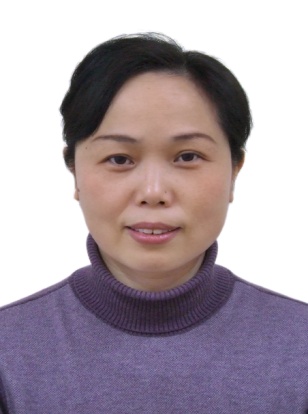 党派共产党民族汉籍贯湖北湖北工作单位武汉市第五医院武汉市第五医院武汉市第五医院职务职称副院长主任护师副院长主任护师通讯地址武汉市汉阳区显正街122号武汉市汉阳区显正街122号武汉市汉阳区显正街122号武汉市汉阳区显正街122号武汉市汉阳区显正街122号武汉市汉阳区显正街122号邮编430050430050E-mailE-mailE-mail1253653155@qq.com1253653155@qq.com手机1332973745413329737454办公电话办公电话办公电话027-84826184027-84826184个人简历1.1981年11月—2000年1月任手术室护士、护士长2.2000年1月—2002年2月任神经内科、呼吸内科护士长3.2002年2月—2011年3月护理部副主任、护理部主任4.2011年3月—至今武汉市第五医院副院长1.1981年11月—2000年1月任手术室护士、护士长2.2000年1月—2002年2月任神经内科、呼吸内科护士长3.2002年2月—2011年3月护理部副主任、护理部主任4.2011年3月—至今武汉市第五医院副院长1.1981年11月—2000年1月任手术室护士、护士长2.2000年1月—2002年2月任神经内科、呼吸内科护士长3.2002年2月—2011年3月护理部副主任、护理部主任4.2011年3月—至今武汉市第五医院副院长1.1981年11月—2000年1月任手术室护士、护士长2.2000年1月—2002年2月任神经内科、呼吸内科护士长3.2002年2月—2011年3月护理部副主任、护理部主任4.2011年3月—至今武汉市第五医院副院长1.1981年11月—2000年1月任手术室护士、护士长2.2000年1月—2002年2月任神经内科、呼吸内科护士长3.2002年2月—2011年3月护理部副主任、护理部主任4.2011年3月—至今武汉市第五医院副院长1.1981年11月—2000年1月任手术室护士、护士长2.2000年1月—2002年2月任神经内科、呼吸内科护士长3.2002年2月—2011年3月护理部副主任、护理部主任4.2011年3月—至今武汉市第五医院副院长1.1981年11月—2000年1月任手术室护士、护士长2.2000年1月—2002年2月任神经内科、呼吸内科护士长3.2002年2月—2011年3月护理部副主任、护理部主任4.2011年3月—至今武汉市第五医院副院长学术成果 2012年担任护理临床专业国家级重点学科带头人 2018年4月-2023年4月被聘为中华护理学会第二十七届理事会社区护理专业委员会专家库成员 2018年被聘为汉阳区科学技术协会委员 2018年被聘为湖北省中医药大学兼职教授 2017年1月-2020年12月被聘为《中国临床护理》编委 2016年9月被聘为湖北省护理学会第十五届理事 2016年7月被聘为武汉市护理学会第十四届常务理事 2015年11月被聘为武汉医院协会第五届经营管理专业委员会委员 2015年9月被聘为湖北省抗癌协会肿瘤护理专业委员会第二届委员 2015年9月被聘为武汉市护理学会第十四届行政专业委员会常务委员 2015年被聘为《护理学杂志》第六届编委 2013年11月至今担任武汉市护理学会社区专业委员会主委论文发表共18篇，参加大会交流1次，发表论著2部。主持科研项目4项，参与科研项目2项。于2014年荣获汉阳区第三批“汉阳英才计划”。 2012年担任护理临床专业国家级重点学科带头人 2018年4月-2023年4月被聘为中华护理学会第二十七届理事会社区护理专业委员会专家库成员 2018年被聘为汉阳区科学技术协会委员 2018年被聘为湖北省中医药大学兼职教授 2017年1月-2020年12月被聘为《中国临床护理》编委 2016年9月被聘为湖北省护理学会第十五届理事 2016年7月被聘为武汉市护理学会第十四届常务理事 2015年11月被聘为武汉医院协会第五届经营管理专业委员会委员 2015年9月被聘为湖北省抗癌协会肿瘤护理专业委员会第二届委员 2015年9月被聘为武汉市护理学会第十四届行政专业委员会常务委员 2015年被聘为《护理学杂志》第六届编委 2013年11月至今担任武汉市护理学会社区专业委员会主委论文发表共18篇，参加大会交流1次，发表论著2部。主持科研项目4项，参与科研项目2项。于2014年荣获汉阳区第三批“汉阳英才计划”。 2012年担任护理临床专业国家级重点学科带头人 2018年4月-2023年4月被聘为中华护理学会第二十七届理事会社区护理专业委员会专家库成员 2018年被聘为汉阳区科学技术协会委员 2018年被聘为湖北省中医药大学兼职教授 2017年1月-2020年12月被聘为《中国临床护理》编委 2016年9月被聘为湖北省护理学会第十五届理事 2016年7月被聘为武汉市护理学会第十四届常务理事 2015年11月被聘为武汉医院协会第五届经营管理专业委员会委员 2015年9月被聘为湖北省抗癌协会肿瘤护理专业委员会第二届委员 2015年9月被聘为武汉市护理学会第十四届行政专业委员会常务委员 2015年被聘为《护理学杂志》第六届编委 2013年11月至今担任武汉市护理学会社区专业委员会主委论文发表共18篇，参加大会交流1次，发表论著2部。主持科研项目4项，参与科研项目2项。于2014年荣获汉阳区第三批“汉阳英才计划”。 2012年担任护理临床专业国家级重点学科带头人 2018年4月-2023年4月被聘为中华护理学会第二十七届理事会社区护理专业委员会专家库成员 2018年被聘为汉阳区科学技术协会委员 2018年被聘为湖北省中医药大学兼职教授 2017年1月-2020年12月被聘为《中国临床护理》编委 2016年9月被聘为湖北省护理学会第十五届理事 2016年7月被聘为武汉市护理学会第十四届常务理事 2015年11月被聘为武汉医院协会第五届经营管理专业委员会委员 2015年9月被聘为湖北省抗癌协会肿瘤护理专业委员会第二届委员 2015年9月被聘为武汉市护理学会第十四届行政专业委员会常务委员 2015年被聘为《护理学杂志》第六届编委 2013年11月至今担任武汉市护理学会社区专业委员会主委论文发表共18篇，参加大会交流1次，发表论著2部。主持科研项目4项，参与科研项目2项。于2014年荣获汉阳区第三批“汉阳英才计划”。 2012年担任护理临床专业国家级重点学科带头人 2018年4月-2023年4月被聘为中华护理学会第二十七届理事会社区护理专业委员会专家库成员 2018年被聘为汉阳区科学技术协会委员 2018年被聘为湖北省中医药大学兼职教授 2017年1月-2020年12月被聘为《中国临床护理》编委 2016年9月被聘为湖北省护理学会第十五届理事 2016年7月被聘为武汉市护理学会第十四届常务理事 2015年11月被聘为武汉医院协会第五届经营管理专业委员会委员 2015年9月被聘为湖北省抗癌协会肿瘤护理专业委员会第二届委员 2015年9月被聘为武汉市护理学会第十四届行政专业委员会常务委员 2015年被聘为《护理学杂志》第六届编委 2013年11月至今担任武汉市护理学会社区专业委员会主委论文发表共18篇，参加大会交流1次，发表论著2部。主持科研项目4项，参与科研项目2项。于2014年荣获汉阳区第三批“汉阳英才计划”。 2012年担任护理临床专业国家级重点学科带头人 2018年4月-2023年4月被聘为中华护理学会第二十七届理事会社区护理专业委员会专家库成员 2018年被聘为汉阳区科学技术协会委员 2018年被聘为湖北省中医药大学兼职教授 2017年1月-2020年12月被聘为《中国临床护理》编委 2016年9月被聘为湖北省护理学会第十五届理事 2016年7月被聘为武汉市护理学会第十四届常务理事 2015年11月被聘为武汉医院协会第五届经营管理专业委员会委员 2015年9月被聘为湖北省抗癌协会肿瘤护理专业委员会第二届委员 2015年9月被聘为武汉市护理学会第十四届行政专业委员会常务委员 2015年被聘为《护理学杂志》第六届编委 2013年11月至今担任武汉市护理学会社区专业委员会主委论文发表共18篇，参加大会交流1次，发表论著2部。主持科研项目4项，参与科研项目2项。于2014年荣获汉阳区第三批“汉阳英才计划”。 2012年担任护理临床专业国家级重点学科带头人 2018年4月-2023年4月被聘为中华护理学会第二十七届理事会社区护理专业委员会专家库成员 2018年被聘为汉阳区科学技术协会委员 2018年被聘为湖北省中医药大学兼职教授 2017年1月-2020年12月被聘为《中国临床护理》编委 2016年9月被聘为湖北省护理学会第十五届理事 2016年7月被聘为武汉市护理学会第十四届常务理事 2015年11月被聘为武汉医院协会第五届经营管理专业委员会委员 2015年9月被聘为湖北省抗癌协会肿瘤护理专业委员会第二届委员 2015年9月被聘为武汉市护理学会第十四届行政专业委员会常务委员 2015年被聘为《护理学杂志》第六届编委 2013年11月至今担任武汉市护理学会社区专业委员会主委论文发表共18篇，参加大会交流1次，发表论著2部。主持科研项目4项，参与科研项目2项。于2014年荣获汉阳区第三批“汉阳英才计划”。委员签名